Ålands lagtings beslut om antagande avLandskapslag om ändring av 1 § landskapslagen om marknadskontrollen av vissa produkter	I enlighet med lagtingets beslut	ändras inledningssatsen till 1 § 1 mom. landskapslagen (2017:37) om marknadskontrollen av vissa produkter, sådan den lyder delvis ändrad i lagarna 2017/141, 2019/66, 2021/160,	fogas till 1 § 1 mom. sådan den lyder delvis ändrad i lagarna 2017/141, 2019/66, 2021/160, 2022/15 en ny 16 punkt som följer:1 §Tillämpningsområde	I denna lag finns bestämmelser om tillsyn och övervakning av om vissa produkter överensstämmer med gällande tillgänglighets- och produktsäkerhetskrav (marknadskontroll). Denna lag är tillämplig på den marknadskontroll som omfattas av tillämpningsområdet för följande lagstiftning, om inte något annat föreskrivs i någon av följande lagar:- - - - - - - - - - - - - - - - - - - - - - - - - - - - - - - - - - - - - - - - - - - - - - - - - - - -	16) landskapslagen (:) om tillämpning på Åland av lagen om tillgänglighetskrav för vissa produkter.__________________	Denna lag träder i kraft den 20   . Lagen tillämpas dock först från och med den 28 juni 2025.__________________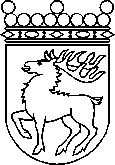 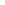 Ålands lagtingBESLUT LTB 23/2023BESLUT LTB 23/2023DatumÄrende2023-03-13LF 29/2021-2022	Mariehamn den 13 mars 2023	Mariehamn den 13 mars 2023Bert Häggblom  talmanBert Häggblom  talmanKatrin Sjögren  vicetalmanRoger Nordlundvicetalman